ΑΔΕΙΟΔΟΤΗΣΗ
ΑΠΟΘΗΚΕΥΣΗΣ ΚΑΙ ΔΗΜΟΣΙΕΥΣΗΣ ΨΗΦΙΑΚΟΥ ΥΛΙΚΟΥ
ΣΤΟΝ ΙΣΤΟΤΟΠΟ ΤΟΥ ΠΑΝ/ΜΙΟΥ ΘΕΣΣΑΛΙΑΣ(ΓΙΑ ΑΡΧΕΙΑ)ΠΑΡΑΧΩΡΕΙΤΑΙ Η ΑΔΕΙΑ ΑΠΟΘΗΚΕΥΣΗΣ ΚΑΙ ΔΙΑΘΕΣΗΣ ΣΤΟ ΔΙΑΔΙΚΤΥΟ ΤΟΥ ΠΑΡΑΔΙΔΟΜΕΝΟΥ ΨΗΦΙΑΚΟΥ ΥΛΙΚΟΥ ΜΕ ΤΑ ΑΚΟΛΟΥΘΑ ΣΤΟΙΧΕΙΑ:	Βόλος, _____ / _____ / 20____ 	Ο ΑΔΕΙΟΔΟΤΩΝ	ΟΝΟΜΑΤΕΠΩΝΥΜΟ	_________________________________	ΙΔΙΟΤΗΤΑ	_________________________________	ΥΠΟΓΡΑΦΗ	_________________________________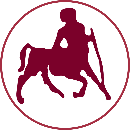 ΠΑΝΕΠΙΣΤΗΜΙΟΘΕΣΣΑΛΙΑΣΘΕΜΑΤΟΛΟΓΙΑΑΡΧΕΙΑΌνομα+Επέκταση, ΔιάρκειαΤΡΟΠΟΣ ΠΑΡΑΔΟΣΗΣΑποθηκευτικό μέσο ή email ή ιστότοπος